Присутствующие на заседании депутаты:Бондарева Наталия ГеннадьевнаЖунку Еужения МихайловнаИгнатова Альбина КондратьевнаКиршина Светлана АлександровнаКосолапова Ольга МихайловнаКрисанов Виктор НиколаевичЛеошеня Владимир ГеннадьевичМамаева Раиса ИвановнаМаруневич Сергей АнтоновичНезгода Алла ГеоргиевнаПерминова Валентина АнатольевнаПоляков Андрей ВладимировичПопов Владимир ВалентиновичПопова Галина МихайловнаПопова Ольга ПетровнаРожкин Александр ВасильевичХудяева Лидия АлександровнаШехонина Тамара ВладимировнаШкребнева Галина МихайловнаПредседательствующий: Поляков Андрей Владимирович, Председатель Совета муниципального района «Прилузский».Секретарь заседания: Мамаева Раиса Ивановна,  депутат по избирательному округу № 11.Приглашенные:Нестерюк Е.В., и.о. главы муниципального района «Прилузский» - руководителя администрации муниципального района «Прилузский»;Жук Н.Н., первый заместитель руководителя администрации муниципального района «Прилузский»;Козлов А.И., помощник прокурора Прилузского района;Волынец С.Г., и.о. председателя Контрольно-счетной палаты муниципального района «Прилузский»;начальники управлений администрации муниципального района «Прилузский»;главы сельских поселений Прилузского района.Кворум для проведения заседания имеется (19 депутатов).Открыл заседание председательствующий – Поляков А.В., представил присутствующих.Предложений и дополнений в повестку дня не поступало.Итоги голосования за повестку дня, как за основу: «за» - 19, «против» - 0, «воздержался» - 0.Повестка дняОчередного третьего заседания  Совета муниципального района «Прилузский» шестого созываот 30 ноября 2020 года1. Внесение изменений в решение Совета  муниципального района «Прилузский» от 06 декабря 2019 года № V-40/5 «О бюджете муниципального образования муниципального района «Прилузский» на 2020 год и плановый период 2021 и 2022 годов».Субъект внесения: И.о. главы муниципального района - руководителя администрации муниципального района «Прилузский» Докладчик: Туголукова Е.В., начальник управления финансов администрации муниципального района «Прилузский».2.О назначении председателя Контрольно-счетной палаты муниципального района «Прилузский».Субъект внесения: Поляков А.В., председатель Совета муниципального района «Прилузский»Докладчик: Поляков А.В., председатель Совета муниципального района «Прилузский»3. О проекте решения Совета муниципального района «Прилузский» «О принятии Устава муниципального района «Прилузский» Республики Коми».Субъект внесения: И.о. главы муниципального района - руководителя администрации муниципального района «Прилузский» Докладчик: Пантелеева О.В., начальник организационно-правового управления администрации муниципального района «Прилузский».4.О назначении публичных слушаний по принятию Устава муниципального района «Прилузский» Республики Коми».Субъект внесения: И.о. главы муниципального района - руководителя администрации муниципального района «Прилузский» Докладчик: Пантелеева О.В., начальник организационно-правового управления администрации муниципального района «Прилузский».5.О внесении изменений в решение  Совета муниципального образования муниципального района «Прилузский» от 14.04.2017 № V-17/13 «Об утверждении Порядка обращения за пенсией за выслугу лет, ее назначения и выплаты лицу, замещавшему муниципальную должность».Субъект внесения: И.о. главы муниципального района - руководителя администрации муниципального района «Прилузский» Докладчик: Пантелеева О.В., начальник организационно-правового управления администрации муниципального района «Прилузский».6.О внесении изменений в решение  Совета муниципального образования муниципального района «Прилузский» от 14.04.2017 № V-17/14 «Об утверждении Порядка обращения лиц, замещавшим должности муниципальной службы за пенсией за выслугу лет, назначения пенсии за выслугу лет и изменения ее размера, выплаты пенсии за выслугу лет, ее приостановления, возобновления, прекращения и восстановления».  Субъект внесения: И.о. главы муниципального района - руководителя администрации муниципального района «Прилузский» Докладчик: Пантелеева О.В., начальник организационно-правового управления администрации муниципального района «Прилузский».7. Об установлении оплаты труда и гарантий главе муниципального района «Прилузский»-руководителю администрации муниципального района «Прилузский»Субъект внесения: Председатель Совета муниципального района «Прилузский»Докладчик: Пантелеева О.В., начальник организационно-правового управления администрации муниципального района «Прилузский». 8.Разное1.СЛУШАЛИ:Туголукову Елену Васильевну, начальника управления финансов администрации муниципального района «Прилузский»  по вопросу «О внесении изменений в решение Совета  муниципального района «Прилузский» от 06 декабря 2019 года № V-40/5 «О бюджете муниципального образования муниципального района «Прилузский» на 2020 год и плановый период 2021 и 2022 годов».Вопросов, предложений и дополнений нет.Итоги голосования за проект решения: «за» - единоглассно.РЕШИЛИ: принять проект решения «О внесении изменений в решение Совета  муниципального района «Прилузский» от 06 декабря 2019 года № V-40/5 «О бюджете муниципального образования муниципального района «Прилузский» на 2020 год и плановый период 2021 и 2022 годов».2. СЛУШАЛИ:Полякова Андрея Владимировича, председателя Совета муниципального района «Прилузский» по вопросу «О назначении председателя Контрольно-счетной палаты муниципального района «Прилузский».На должность председателя Контрольно-счетной палаты муниципального района «Прилузский» представлены две кандидатуры:- Волынец Светлана Геннадьевна- Каракчиева Мария ЛеонидовнаКаракчиева Мария Леонидовна взяла самоотвод. На заседание Совета не явилась.Выступала: Волынец С.Г.Депутаты поддержали кандидатуру Волынец С.Г. на должность председателя Контрольно-счетной палаты муниципального района «Прилузский». Вопросов и дополнений нет.Итоги голосования за проект решения: «за» - единоглассно.РЕШИЛИ: принять проект решения «О назначении председателя Контрольно-счетной палаты муниципального района «Прилузский».3. СЛУШАЛИ:Пантелееву Ольгу Владимировну, начальника организационно-правового управления администрации муниципального района «Прилузский» по вопросу «О проекте решения Совета муниципального района «Прилузский» «О принятии Устава муниципального района «Прилузский» Республики Коми».Выступал: помощник прокурора Прилузского района Козлов А.И.: «В проекте решения вносятся изменения по трем статьям. Зачем принимать новый Устав, если можно внести изменения в действующий».Выступала: Шкребнева Г.М.: «Новый Устав принимается для удобства пользования им, чтоб каждый раз не смотреть вносимые изменения. Поддерживаю решения о принятии новой редакции Устава».Депутаты поддерживают мнение Шкребневой Г.М.Вопросов нет.Итоги голосования за проект решения: «за» - 18 чел., «против» - 0 чел., «воздержался» - 1 чел.РЕШИЛИ: принять проект решения «О проекте решения Совета муниципального района «Прилузский» «О принятии Устава муниципального района «Прилузский» Республики Коми».4. СЛУШАЛИ:Пантелееву Ольгу Владимировну, начальника организационно-правового управления администрации муниципального района «Прилузский» по вопросу «О назначении публичных слушаний по принятию Устава муниципального района «Прилузский» Республики Коми».Вопросов, предложений и дополнений нет.Итоги голосования за проект решения: «за» - единоглассно.РЕШИЛИ: принять проект решения «О назначении публичных слушаний по принятию Устава муниципального района «Прилузский» Республики Коми».5. СЛУШАЛИ:Пантелееву Ольгу Владимировну, начальника организационно-правового управления администрации муниципального района «Прилузский» по вопросу «О внесении изменений в решение  Совета муниципального образования муниципального района «Прилузский» от 14.04.2017 № V-17/13 «Об утверждении Порядка обращения за пенсией за выслугу лет, ее назначения и выплаты лицу, замещавшему муниципальную должность».Вопросов, предложений и дополнений нет.Итоги голосования за проект решения: «за» - единоглассно.РЕШИЛИ: принять проект решения «О внесении изменений в решение  Совета муниципального образования муниципального района «Прилузский» от 14.04.2017 № V-17/13 «Об утверждении Порядка обращения за пенсией за выслугу лет, ее назначения и выплаты лицу, замещавшему муниципальную должность».6. СЛУШАЛИ:Пантелееву Ольгу Владимировну, начальника организационно-правового управления администрации муниципального района «Прилузский» по вопросу «О внесении изменений в решение  Совета муниципального образования муниципального района «Прилузский» от 14.04.2017 № V-17/14 «Об утверждении Порядка обращения лиц, замещавшим должности муниципальной службы за пенсией за выслугу лет, назначения пенсии за выслугу лет и изменения ее размера, выплаты пенсии за выслугу лет, ее приостановления, возобновления, прекращения и восстановления».  Вопросов, предложений и дополнений нет.Итоги голосования за проект решения: «за» - единоглассно.РЕШИЛИ:  принять проект решения «О внесении изменений в решение  Совета муниципального образования муниципального района «Прилузский» от 14.04.2017 № V-17/14 «Об утверждении Порядка обращения лиц, замещавшим должности муниципальной службы за пенсией за выслугу лет, назначения пенсии за выслугу лет и изменения ее размера, выплаты пенсии за выслугу лет, ее приостановления, возобновления, прекращения и восстановления».  7. СЛУШАЛИ:Пантелееву Ольгу Владимировну, начальника организационно-правового управления администрации муниципального района «Прилузский» по вопросу «Об установлении оплаты труда и гарантий главе муниципального района «Прилузский» - руководителю администрации муниципального района «Прилузский».Поступило предложение депутатов пересмотреть показатели и расширить их перечень. Например добавить показатель:- налоговые и неналоговые поступления;- по задолженности;- по жилью;- количество актов прокурорского реагирования;- диспансеризация населения;Маруневич С.А. предложил вопрос отложить на доработку и рассмотреть на очередном заседании.Шкребнева Г.М. предложила сначала проголосовать за проект решения в том виде, в котором он представлен. Итоги голосования за предложение Шкребневой Г.М.:  «за» - 9 чел., «против» - 8 чел., «воздержался» - 2 чел. РЕШИЛИ: принять проект решения  ««Об установлении оплаты труда и гарантий главе муниципального района «Прилузский» - руководителю администрации муниципального района «Прилузский».8. РАЗНОЕПовестка дня исчерпана.Заседание закрыто. Председательствующий			                                                     А.В. ПоляковСекретарь заседания				                                                      Р.И. Мамаева  «ЛУЗДОР»МУНИЦИПАЛЬНÖЙ РАЙОНСА СÖВЕТ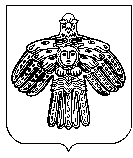 СОВЕТМУНИЦИПАЛЬНОГО РАЙОНА «ПРИЛУЗСКИЙ»Республика КомиПрилузский районс. ОбъячевоПРОТОКОЛСЁРНИГИЖÖДОчередного третьего заседания  Совета муниципального района «Прилузский» шестого созываот 30 ноября 2020 годаПРОТОКОЛСЁРНИГИЖÖДОчередного третьего заседания  Совета муниципального района «Прилузский» шестого созываот 30 ноября 2020 годаПРОТОКОЛСЁРНИГИЖÖДОчередного третьего заседания  Совета муниципального района «Прилузский» шестого созываот 30 ноября 2020 года